Cúl Doire C.L.G.                  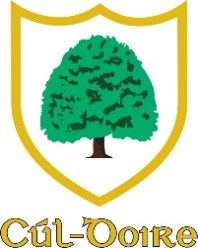 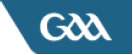 Cumann Lúthchleas Gael Full Membership Application FormAinm/Name:	_____________________________________________________Seoladh/Address:_________________________________________________________________________________________________________________Home Phone:	____________________________________________________Mobile: _________________________________________________________Email: _________________________________________________________I hereby apply to Cúl Doire C.L.G for Membership of the above Club and Membership of Cumann Lúthchleas Gael (The Gaelic Athletic Association)I subscribe to and undertake to further the aims and objectives of the Club and of Cumann Lúthchleas Gael (The Gaelic Athletic Association)and to abide by its Rules, and I attach herewith the appropriate membership fee as determined by the above Club. Sínithe/Signed_________________________ Dáta:_______________Print Name: _______________________________________________Signature of Full Member Proposing New Member_____________________________________________ Date ________Print Name ___________________________________Signature of Full Member Seconding Proposal_____________________________________________ Date ________Print Name ___________________________________ For Official Use only:Upon election, your membership details will be entered on the G.A.A. Membership database in accordance with Rule 2.2. This information will be used by the G.A.A. for the purpose of administration only.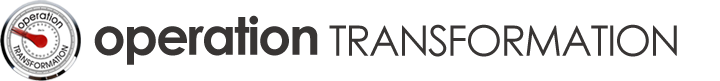 Coolderry GAA Operation Transformation Registration FormName:	_____________________________________________________Mobile: _________________________________________________________I have a Smart Phone (Circle answer) – Yes – NoWe hope to set up a WhatsApp Group to facilitate communication with everyoneEmail: _________________________________________________________Emergency Contact Name: __________________________________________Emergency Contact Phone: __________________________________________Do you have any medical condition, or take any specific medication, which you think Coolderry GAA/Operation Transformation team should be aware of?  (Circle answer) Yes - NoIf yes please specify The reason I’m getting involved in the Coolderry Operation Transformation is (Tick all that apply)To lose weight				To improve my fitness			To get involved in community activity	I would be interested in being a Leader for a group (Circle answer)  – Yes / NoI would rate my current level of fitness as (tick which one you feel applies)Complete beginner (haven’t done any exercise in the past 5 years)		Novice (have done a little exercise in the past 5 years but not regularly)		Intermediate (take exercise on a regular basis for the past number of years)	Advanced (exercise regularly and sometimes compete)				I’ve previously done the following (Circle answer)Running	- Kettlebells	- Tennis			- CrossFit	- WalkingAerobics	- Soccer		- Hurling/Camogie	- Rugby		- OtherWalking Track Coolderry GAA  are delighted to be able to provide this facility which has been made possible by the efforts of all club members and generous funding which was obtained through the efforts of our Strictly Cool Dancing Team. Coolderry GAA Club are committed to enhancing the lives of the community and we hope this facility will provide a good physical exercise option for all age groups in our community and promote the benefits of participation in sport and physical activity.Conditions for UseUse of the facility is for members only.  Both Full or Walking membership is available – please contact the Secretary  for further details  087 2487867 Strictly No Dogs allowed Users should ensure they remain Alert particularly when the playing fields are in useChildren must be accompanied and supervisedHurling boots and running spikes are not permitted to be worn on the trackDamage and health and safety concerns should be reported to the Secretary The Occupiers Liability Act applies to all users of the trackVehicles are parked in our car park at all times at the owner's sole risk in all respects.  Coolderry GAA accepts no liability for any accident, loss or damage to persons, vehicles, accessories or contents. The placing of a vehicle in the car parks shall be deemed to be unqualified acceptance of these conditions.Priority of use of the walkway will always be given  to club activities FÓGRAPERSONS ENTER THESE GROUNDS AT THEIR OWN RISK.  THE GAELIC ATHLETIC ASSOCIATION WILL NOT ACCEPT LIABILITY FOR ANY INJURY OR FOR LOSS OF OR DAMAGE TO PROPERTY HOWSOEVER CAUSED